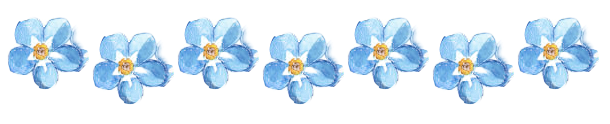 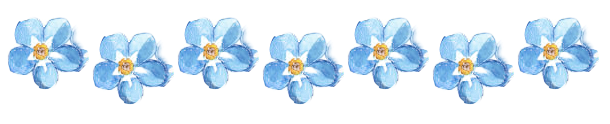 Miami Chapter #107Order of the Eastern StarInvites you to attend a Visitation by the Worthy Grand Matron Kelly Cholodewitsch and Worthy Grand Patron Dennis LawsonHonoring Past Grand Matron, Grand SecretaryMichelle HowellJune 3, 2019 at 7:30pmMiami Chapter1351 Lytle RoadWaynesville, OH  45068